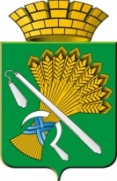 АДМИНИСТРАЦИЯ КАМЫШЛОВСКОГО ГОРОДСКОГО ОКРУГАП О С Т А Н О В Л Е Н И Еот 31.05.2019  N 508О внесении изменений в Муниципальную программу Камышловского городского округа «Развитие образования, культуры, спорта и молодежной политики в Камышловском городском округе до 2020 года»,  утверждённую постановлением главы Камышловского городского округа от 12 ноября 2013 года  № 2008 В соответствии со статьей 179 Бюджетного кодекса Российской Федерации,  руководствуясь Федеральным законом от 06 октября 2013 года № 131-ФЗ «Об общих принципах организации местного самоуправления в Российской Федерации», Уставом Камышловского городского округа,   постановлением  главы  Камышловского  городского  округа от  04 октября 2013 г. № 1786 «Об утверждении порядка формирования и реализации муниципальных программ Камышловского городского округа», с решением Думы Камышловского городского округа от 23.05.2019 №381 «О внесении изменения в решение Думы КГО от 06.12.2018 №323 «О бюджете КГО на 2019 год и плановый период 2020 и 2021 годов», администрация  Камышловского городского округаПОСТАНОВЛЯЕТ :1. Внести в Муниципальную программу Камышловского  городского округа  «Развитие  образования,  культуры,  спорта  и  молодежной  политики в Камышловском городском округе до 2020 года», утвержденную  постановлением   главы  Камышловского  городского округа  от  12 ноября 2013 года №2008 (с изменениями внесенными постановлениями главы Камышловского городского округа от 30.04.2019 года №385, от 10.04.2019 года № 316, от 14.03.2019 года №248, от 28.12.2018 года №1195, от 21.12.2018 года № 1162  , от 21.11.2018 года №1019, от 18.10.2018 года №883, от 21.08.2018 года №741, от 09.08.2018 года №708, от 10.07.2018 года №602, от 04.07.2018 года №589, от 19.06.2018 №542, от 04.06.2018 №486, от 10.04.2018 №302, от 13.03.2018 №228, от 15.01.2018 № 24, от 11.12.2017 № 1143, от 14.11.2017 №1042, от 05.10.2017 № 908, от 04.09.2017 года №823, от 03.07.2017 года №634,  от 08.06.2017 года №548, от 05.05.2017 № 429, от 24.01.2017 № 62, от 11.11.2016 года №1159, от 27.09.2016 года № 1032, от 12.09.2016 года  № 984,  от 26.08.2016 года № 949, от 01.07.2016 года № 742, от 15 февраля 2016 года № 161,  от 01 октября 2015 года №1393, от 14 августа 2015 года № 1171, от 06 марта 2015 года № 483, от 22 января 2015 года  № 93) следующие изменения:1.1. В паспорте Программы:1.1.1. Строку «Объемы финансирования Программы по годам реализации, рублей» изложить в следующей редакции:1.2. В Приложении № 2.1:        1.2.1. В разделе «Всего по муниципальной подпрограмме» в графе 3 сумму «1 359 594 610,79 рублей» заменить на сумму «1 359 449 380,64 рублей», в том числе за счет местного бюджета сумму «547 395 763,79 рублей» заменить на сумму «547 250 533,64 рублей».         1.2.2. В разделе «Всего по муниципальной подпрограмме» в графе 9 сумму «215 741 187,00 рублей» заменить на сумму «215 595 956,85 рублей», в том числе за счет местного бюджета сумму «79 417 687,00 рублей» заменить на сумму «79 272 456,85 рублей».         1.2.3. В разделе «Прочие нужды» в графе 3 сумму «1 359 594 610,79 рублей» заменить на сумму «1 359 449 380,64 рублей», в том числе за счет местного бюджета сумму «547 395 763,79 рублей» заменить на сумму «547 250 533,64 рублей».          1.2.4. В разделе «Прочие нужды» в графе 9 сумму «215 741 187,00 рублей» заменить на сумму «215 595 956,85 рублей», в том числе за счет местного бюджета сумму «79 417 687,00 рублей» заменить на сумму «79 272 456,85 рублей».          1.2.5. В мероприятии 1 «Обеспечение государственных гарантий реализации прав на получение общедоступного и бесплатного дошкольного образования, создание условий для присмотра и ухода за детьми, содержания детей в муниципальных дошкольных образовательных учреждениях» плана мероприятий по выполнению подпрограммы Развитие системы общего образования в Камышловском городском округе:           - в графе 3 сумму «508 523 152,97 руб.» заменить на сумму «507 661 608,97 руб.»;         - графу 9 сумму «73 343 653,00 руб.» заменить на сумму «72 482 109,00 руб.»;          В строке местный бюджет:         - в графе 3 сумму «508 523 152,97 руб.» заменить на сумму «507 661 608,97 руб.»;         - графу 9 сумму «73 343 653,00 руб.» заменить на сумму «72 482 109,00 руб.»;          1.2.6. В мероприятии 2 «Мероприятия по укреплению и развитию материально-технической базы муниципальных дошкольных образовательных учреждений» плана мероприятий по выполнению подпрограммы Развитие системы общего образования в Камышловском городском округе:           - в графе 3 сумму «8 373 089,86 руб.» заменить на сумму «8 473 089,86 руб.»;         - графу 9 сумму «276 450,00 руб.» заменить на сумму «376 450,00 руб.»         В строке местный бюджет:         - в графе 3 сумму «8 373 089,86 руб.» заменить на сумму «8 473 089,86 руб.»;         - графу 9 сумму «276 450,00 руб.» заменить на сумму «376 450,00 руб.»        1.2.7. В мероприятии 4 «Капитальный ремонт, приведение в соответствие с требованиями пожарной безопасности и санитарного законодательства зданий и помещений, в которых размещаются муниципальные дошкольные учреждения» плана мероприятий по выполнению подпрограммы Развитие системы общего образования в Камышловском городском округе:           - в графе 3 сумму «17 052 449,82 руб.» заменить на сумму «17 668 763,67 руб.»;         - графу 9 сумму «1 950 000,00 руб.» заменить на сумму «2 566 313,85 руб.»         В строке местный бюджет:         - в графе 3 сумму «17 052 449,82 руб.» заменить на сумму «17 668 763,67 руб.»;         - графу 9 сумму «1 950 000,00 руб.» заменить на сумму «2 566 313,85 руб.»1.3. В Приложении № 2.2:        1.3.1. В разделе «Всего по муниципальной подпрограмме» в графе 3 сумму «1 471 959 263,24 рублей» заменить на сумму «1 471 776 642,07 рублей», в том числе за счет местного бюджета сумму «426 120 692,74 рублей» заменить на сумму «425 938 071,57 рублей».         1.3.2. В разделе «Всего по муниципальной подпрограмме» в графе 9 сумму «227 172 171,00 рублей» заменить на сумму «226 989 549,83 рублей», в том числе за счет местного бюджета сумму «59 164 771,00 рублей» заменить на сумму «58 982 149,83 рублей».         1.3.3. В разделе «Прочие нужды» в графе 3 сумму «1 471 959 263,24 рублей» заменить на сумму «1 471 776 642,07 рублей», в том числе за счет местного бюджета сумму «426 120 692,74 рублей» заменить на сумму «425 938 071,57 рублей».          1.3.4. В разделе «Прочие нужды» в графе 9 сумму «227 172 171,00 рублей» заменить на сумму «226 989 549,83 рублей», в том числе за счет местного бюджета сумму «59 164 771,00 рублей» заменить на сумму «58 982 149,83 рублей».          1.3.5. В мероприятии 5 «Капитальный ремонт, приведение в соответствие с требованиями пожарной безопасности и санитарного законодательства зданий и помещений, в которых размещаются муниципальные общеобразовательные организации» плана мероприятий по выполнению подпрограммы Развитие системы общего образования в Камышловском городском округе:           - в графе 3 сумму «22 096 409,70 руб.» заменить на сумму «22 151 595,70 руб.»;         - графу 9 сумму «1 600 000,00 руб.» заменить на сумму «1 655 186,00 руб.»;          В строке местный бюджет:         - в графе 3 сумму «20 911 509,70 руб.» заменить на сумму «20 966 695,70 руб.»;         - графу 9 сумму «1 600 000,00 руб.» заменить на сумму «1 655 186,00 руб.»;          1.3.6. В мероприятии 16 «Мероприятия, направленные на устранение нарушений, выявленных органами государственного надзора в результате проверок в муниципальных общеобразовательных организациях» плана мероприятий по выполнению подпрограммы Развитие системы общего образования в Камышловском городском округе:           - в графе 3 сумму «10 060 600,00 руб.» заменить на сумму «9 822 792,83 руб.»;         - графу 9 сумму «2 268 500,00 руб.» заменить на сумму «2 030 692,83 руб.»         В строке местный бюджет:         - в графе 3 «8 848 500,00 руб.» заменить на сумму «8 610 692,83 руб.»         - графу 9 сумму «2 268 500,00 руб.» заменить на сумму «2 030 692,83 руб.»1.4. В Приложении № 2.3:        1.4.1. В разделе «Всего по муниципальной подпрограмме» в графе 3 сумму «284 137 707,99 рублей» заменить на сумму «284 616 563,31 рублей», в том числе за счет местного бюджета сумму «283 988 407,99 рублей» заменить на сумму «284 467 263,31 рублей».         1.4.2. В разделе «Всего по муниципальной подпрограмме» в графе 9 сумму «47 728 295,00 рублей» заменить на сумму «48 207 150,32 рублей», в том числе за счет местного бюджета сумму «47 728 295,00 рублей» заменить на сумму «48 207 150,32 рублей».         1.4.3. В разделе «Прочие нужды» в графе 3 сумму «284 137 707,99 рублей» заменить на сумму «284 616 563,31 рублей», в том числе за счет местного бюджета сумму «283 988 407,99 рублей» заменить на сумму «284 467 263,31 рублей».          1.4.4. В разделе «Прочие нужды» в графе 9 сумму «47 728 295,00 рублей» заменить на сумму «48 207 150,32 рублей», в том числе за счет местного бюджета сумму «47 728 295,00 рублей» заменить на сумму «48 207 150,32 рублей».          1.4.5. В мероприятии 5 «Проведение городских мероприятий, участие коллективов в областных и международных мероприятиях.» плана мероприятий по выполнению подпрограммы Развитие системы общего образования в Камышловском городском округе:           - в графе 3 сумму «1 903 036,98 руб.» заменить на сумму «2 253 036,98 руб.»;         - графу 9 сумму «1 575 700,00 руб.» заменить на сумму «1 925 700,00 руб.»;          В строке местный бюджет:         - в графе 3 сумму «1 903 036,98 руб.» заменить на сумму «2 253 036,98 руб.»;         - графу 9 сумму «1 575 700,00 руб.» заменить на сумму «1 925 700,00 руб.»;          1.4.6. В мероприятии 6 «Мероприятия, направленные на устранение нарушений, выявленных органами государственного надзора в результате проверок в муниципальных учреждениях» плана мероприятий по выполнению подпрограммы Развитие системы общего образования в Камышловском городском округе:           - в графе 3 сумму «2 796 805,00 руб.» заменить на сумму «2 925 660,32 руб.»;         - графу 9 сумму «676 215,00 руб.» заменить на сумму «805 070,32 руб.»         В строке местный бюджет:         - в графе 3 сумму «2 796 805,00 руб.» заменить на сумму «2 925 660,32 руб.»;         - графу 9 сумму «676 215,00 руб.» заменить на сумму «805 070,32 руб.»1.5. В Приложении № 2.4:        1.5.1. В разделе «Всего по муниципальной подпрограмме» в графе 3 сумму «265 416 982,00 рублей» заменить на сумму «265 316 982,00 рублей», в том числе за счет местного бюджета сумму «260 112 582,00 рублей» заменить на сумму «260 012 582,00 рублей».         1.5.2. В разделе «Всего по муниципальной подпрограмме» в графе 9 сумму «45 409 611,00 рублей» заменить на сумму «45 309 611,00 рублей», в том числе за счет местного бюджета сумму «45 409 611,00 рублей» заменить на сумму «45 309 611,00 рублей».         1.5.3. В разделе «Прочие нужды» в графе 3 сумму «265 416 982,00 рублей» заменить на сумму «265 316 982,00 рублей», в том числе за счет местного бюджета сумму «260 112 582,00 рублей» заменить на сумму «260 012 582,00 рублей».          1.5.4. В разделе «Прочие нужды» в графе 9 сумму «45 409 611,00 рублей» заменить на сумму «45 309 611,00 рублей», в том числе за счет местного бюджета сумму «45 409 611,00 рублей» заменить на сумму «45 309 611,00 рублей».          1.5.5. В мероприятии 1 «Организация деятельности муниципальных музеев, приобретение и хранение музейных предметов и музейных коллекций» плана мероприятий по выполнению подпрограммы Развитие системы общего образования в Камышловском городском округе:           - в графе 3 сумму «38 591 425,42 руб.» заменить на сумму «38 406 025,42 руб.»;         - графу 9 сумму «6 853 730,00 руб.» заменить на сумму «6 668 330,00 руб.»;          В строке местный бюджет:         - в графе 3 сумму «38 591 425,42 руб.» заменить на сумму «38 406 025,42 руб.»;         - графу 9 сумму «6 853 730,00 руб.» заменить на сумму «6 668 330,00 руб.»;          1.5.6. В мероприятии 2 «Организация библиотечного обслуживания населения, формирование и хранение библиотечных фондов  муниципальных библиотек» плана мероприятий по выполнению подпрограммы Развитие системы общего образования в Камышловском городском округе:           - в графе 3 сумму «85 938 516,05 руб.» заменить на сумму «85 748 308,05 руб.»;         - графу 9 сумму «15 156 396,00 руб.» заменить на сумму «14 966 188,00 руб.»         В строке местный бюджет:         - в графе 3 сумму «85 938 516,05 руб.» заменить на сумму «85 748 308,05 руб.»;         - графу 9 сумму «15 156 396,00 руб.» заменить на сумму «14 966 188,00 руб.»         1.5.7. В мероприятии 3 «Организация деятельности учреждений культурно-досуговой сферы» плана мероприятий по выполнению подпрограммы Развитие системы общего образования в Камышловском городском округе:           - в графе 3 сумму «118 768 490,53 руб.» заменить на сумму «118 544 098,53 руб.»;         - графу 9 сумму «20 029 485,00 руб.» заменить на сумму «19 805 093,00 руб.»         В строке местный бюджет:         - в графе 3 сумму «118 768 490,53 руб.» заменить на сумму «118 544 098,53 руб.»;         - графу 9 сумму «20 029 485,00 руб.» заменить на сумму «19 805 093,00 руб.»           1.5.8. В мероприятии 4 «Капитальный ремонт зданий и помещений, в которых размещаются МУ культуры, приведение в соответствие с требованиями пожарной безопасности и оснащение таких учреждений специальным оборудованием, инвентарем и музыкальными инструментами» плана мероприятий по выполнению подпрограммы Развитие системы общего образования в Камышловском городском округе:           - в графе 3 сумму «4 945 137,35 руб.» заменить на сумму «5 445 137,35 руб.»;         - графу 9 сумму «400 000,00 руб.» заменить на сумму «900 000,00 руб.»         В строке местный бюджет:          - в графе 3 сумму «4 945 137,35 руб.» заменить на сумму «5 445 137,35 руб.»;         - графу 9 сумму «400 000,00 руб.» заменить на сумму «900 000,00 руб.»1.6. В Приложении № 2.5:        1.6.1. В разделе «Всего по муниципальной подпрограмме» в графе 3 сумму «217 452 526,68 рублей» заменить на сумму «217 659 522,68 рублей», в том числе за счет местного бюджета сумму «201 148 026,68 рублей» заменить на сумму «201 355 022,68 рублей».         1.6.2. В разделе «Всего по муниципальной подпрограмме» в графе 9 сумму «32 760 496,00 рублей» заменить на сумму «32 967 492,00 рублей», в том числе за счет местного бюджета сумму «30 197 096,00 рублей» заменить на сумму «30 404 092,00 рублей».         1.6.3. В разделе «Прочие нужды» в графе 3 сумму «217 452 526,68 рублей» заменить на сумму «217 659 522,68 рублей», в том числе за счет местного бюджета сумму «201 148 026,68 рублей» заменить на сумму «201 355 022,68 рублей».          1.6.4. В разделе «Прочие нужды» в графе 9 сумму «32 760 496,00 рублей» заменить на сумму «32 967 492,00 рублей», в том числе за счет местного бюджета сумму «30 197 096,00 рублей» заменить на сумму «30 404 092,00 рублей».          1.6.5. В мероприятии 2 «Предоставление дополнительного образования в сфере культуры» плана мероприятий по выполнению подпрограммы Развитие системы общего образования в Камышловском городском округе:           - в графе 3 сумму «196 136 584,90 руб.» заменить на сумму «196 086 904,90 руб.»;         - графу 9 сумму «29 917 096,00 руб.» заменить на сумму «29 867 416,00 руб.»;          В строке местный бюджет:         - в графе 3 сумму «196 136 584,90 руб.» заменить на сумму «196 086 904,90 руб.»;         - графу 9 сумму «29 917 096,00 руб.» заменить на сумму «29 867 416,00 руб.»;          1.6.6. В мероприятии 4 «Капитальный ремонт, приведение в соответствие с требованиями пожарной безопасности и санитарного законодательства зданий и помещений, в которых размещаются муниципальные учреждения дополнительного образования детей» плана мероприятий по выполнению подпрограммы Развитие системы общего образования в Камышловском городском округе:           - в графе 3 сумму «1 950 249,50 руб.» заменить на сумму «2 206 925,50 руб.»;         - графу 9 дополнить суммой следующего содержания «256 676,00 руб.»          В строке местный бюджет:         - в графе 3 сумму «1 950 249,50 руб.» заменить на сумму «2 206 925,50 руб.»;         - графу 9 дополнить суммой следующего содержания «256 676,00 руб.» 1.7. В Приложении № 2.8:        1.7.1. В разделе «Всего по муниципальной подпрограмме» в графе 3 сумму «3 570 500,00 рублей» заменить на сумму «3 627 500,00 рублей», в том числе за счет местного бюджета сумму «3 219 500,00 рублей» заменить на сумму «3 276 500,00 рублей».         1.7.2. В разделе «Всего по муниципальной подпрограмме» в графе 9 сумму «730 000,00 рублей» заменить на сумму «787 000,00 рублей», в том числе за счет местного бюджета сумму «730 000,00рублей» заменить на сумму «787 000,00 рублей».         1.7.3. В разделе «Прочие нужды» в графе 3 сумму «3 570 500,00 рублей» заменить на сумму «3 627 500,00 рублей», в том числе за счет местного бюджета сумму «3 219 500,00 рублей» заменить на сумму «3 276 500,00 рублей».          1.7.4. В разделе «Прочие нужды» в графе 9 сумму «730 000,00 рублей» заменить на сумму «787 000,00 рублей», в том числе за счет местного бюджета сумму «730 000,00рублей» заменить на сумму «787 000,00 рублей».          1.7.5. В мероприятии 3 «Организация и осуществление мероприятий по приоритетным направлениям работы с молодежью в возрасте от 14 до 30 лет на территории Свердловской области» плана мероприятий по выполнению подпрограммы Развитие системы общего образования в Камышловском городском округе:           - в графе 3 сумму «3 307 500,00 руб.» заменить на сумму «3 364 500,00 руб.»;         - графу 9 сумму «730 000,00 руб.» заменить на сумму «387 000,00 руб.»;          В строке местный бюджет:         - в графе 3 сумму «3 099 500,00 руб.» заменить на сумму «3 156 500,00 руб.»;         - графу 9 сумму «730 000,00 руб.» заменить на сумму «387 000,00 руб.»;        2. Утвердить Приложения № 2.1, 2.2, 2.3, 2.4, 2.5, 2.8 к Муниципальной программе «Развитие образования, культуры, спорта и молодежной политики в Камышловском городском округе до 2020 года» в новой редакции (прилагаются).3. Настоящее постановление разместить на официальном сайте Камышловского городского округа в информационно-телекоммуникационной сети «Интернет».4. Контроль за исполнением настоящего постановления возложить на заместителя главы администрации Камышловского городского округа (по социальным вопросам) Соболеву А.А.ГлаваКамышловского городского округа                                               А.В. ПоловниковОбъемы финансирования муниципальной программы по годам реализации,  рублейВСЕГО:  3 879 764 304,30в том числе: 2014 год –458 775 148,002015 год –497 655 320,002016 год –516 861 700,002017 год –545 338 707,002018 год –634 514 047,502019 год –613 053 536,802020 год –613 565 845,00из них:федеральный бюджет: 1 728 000,00в том числе:2014 год –450 200,002015 год –1 322 800,002016 год –02017 год –02018 год –02019 год –02020 год –0областной бюджет: 1 942 821 865,50 в том числе:2014 год –207 112 848,002015 год –228 896 700,002016 год – 279 592 700,002017 год –287 032 700,002018 год –318 355 717,502019 год –316 450 900,002020 год – 305 380 300,00местный бюджет: 1 935 214 438,80в том числе: 2014 год –251 257 100,002015 год – 267 435 820,002016 год –237 269 000,002017 год –258 306 007,002018 год –316 158 330,002019 год –296 602 636,802020 год – 308 185 545,00внебюджетные источники: 0